Муниципальное дошкольное общеобразовательное учреждение«Детский сад №91» г. ЯрославляПроектТема: «Что такое Новый год?». Возраст: 4-5 лет.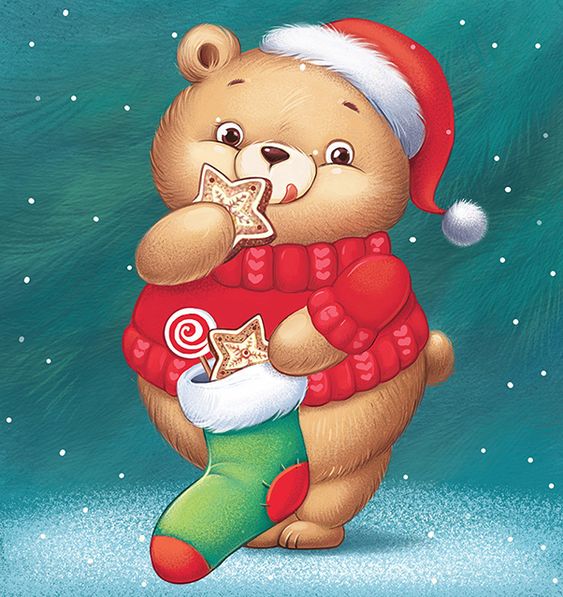 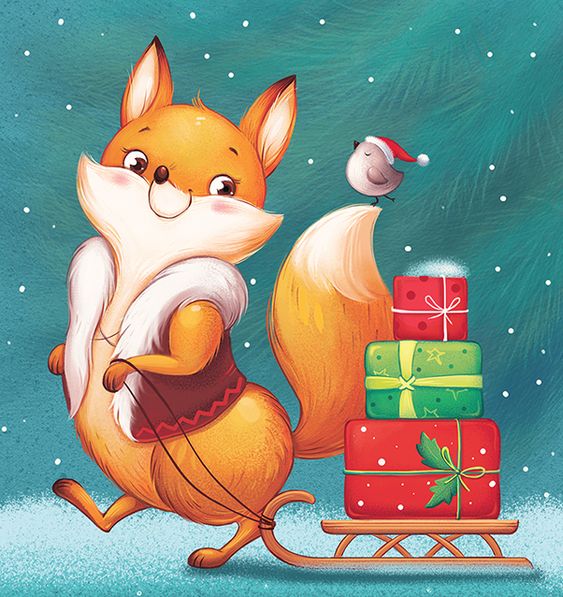 Подготовили:Комарова Мария ВалерьевнаКострова Виктория Александровна2020 г.Вид проекта: познавательно-исследовательский, творческо-информационный, социальный;Тип проекта: краткосрочный;Сроки реализации проекта: декабрь, 3-4 неделя;Участники проекта: дети, воспитатели и родители группы №4 «Семицветик», музыкальный руководитель, хореограф.Актуальность: В преддверии новогоднего праздника у детей появляется множество вопросов: почему украшают ёлку? Дед Мороз настоящий? Где живёт Дед Мороз и подарит ли он подарки. Разобраться в этих вопросах поможет поисково-исследовательская деятельность, осуществляемая в ходе реализации проекта «Что такое Новый год?»Важное место в данном проекте занимает изучение и сохранение традиций празднования Нового года. В процессе бесед, интегрированных тематических занятий расширяются знания и представления детей о народном календаре, об обычаях встречи новогоднего праздника, его атрибутики и персонажах.Цель и задачи проекта: Цель: расширить представление детей о традициях празднования Нового Года.Задачи:Образовательные: - Выделить характерные особенности праздника: атрибутика, отношение и настроение людей, правила поведения, традиции; - Закреплять знания об изменениях, происходящих в природе зимой;Развивающие:- Развивать у детей организаторские способности в подготовке и проведении праздника в детском саду и семье.- Развивать коммуникативные навыки, активизировать речь, внимание, мышление;Воспитательные:- Создать позитивный настрой в преддверии новогоднего праздника;- Побуждать родителей к совместной творческой деятельности с детьми.Предполагаемый результат: - Обогащены представления детей о новогоднем празднике;- Детьми освоены навыки безопасного поведения во время украшения новогодней ёлки, сочинения не больших новогодних истории, заложены основы бережного отношения к ели;- Дети и родители активно участвовали в подготовке к Новому году;- Предметно-пространственная среда в группе способствала изучению традиций Нового года.Продукты проекта:- Картотека дидактических игр - Интеллектуальные карты осень/зима- Загадки и стихотворения к Новому Году- Конспект НОД по ознакомлению с окружающим миром «Репетиция Нового Года»- Выставка художественных работ по аппликации и лепке- Выставка конкурсных работ, выполненных совместно с родителями- Видео и фото отчётМероприятия по реализации проектаРабота с родителями: - Совместная деятельность родителей и детей. Выставка работ «Новогодний калейдоскоп», «Подарок Деду Морозу», «Ёлочные игрушки своими руками»;- Консультации «Что подарить на Новый год», «Новый год для детей. Как устроить праздник», «Семейные традиции», «Безопасность детей во время новогодних праздников»;- Помощь в оформлении группы к Новому году;- Подготовка костюмов к новогоднему празднику;- Видео-отчёт новогоднего утренника.ПриложенияПриложение 1. Интеллектуальные карты Осень/Зима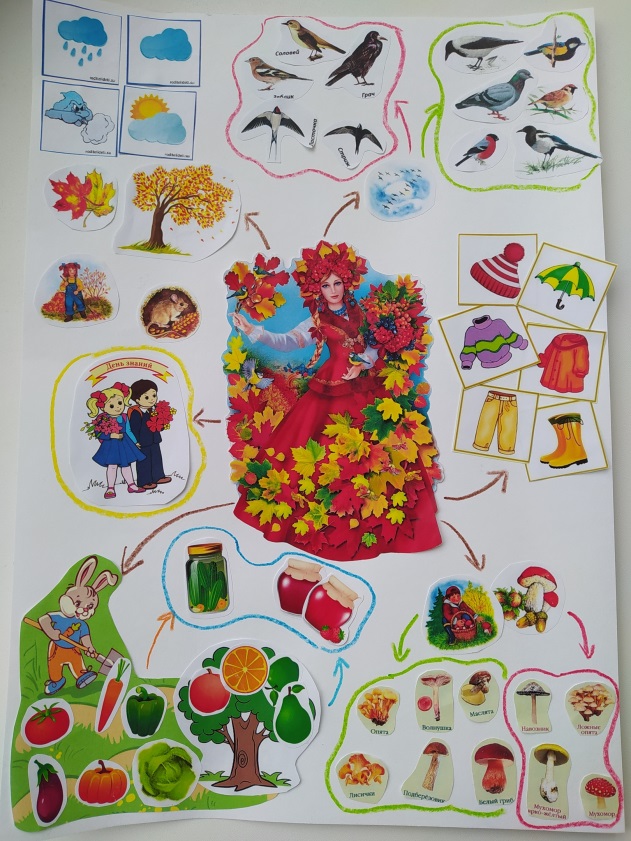 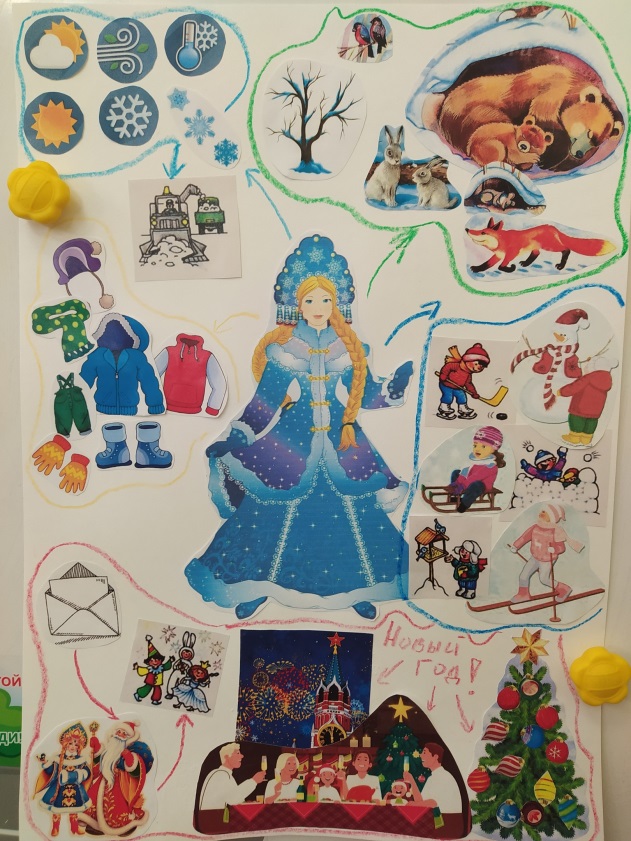 Приложение 2. Загадки про Новый ГодЕсли лес укрыт снегами,Если пахнет пирогами,Если елка в дом идет,Что за праздник? ...(Новый Год)Елка в праздник Новый ГодВзрослых и детей зовет.Приглашает весь народВ новогодний … (хоровод).Запорошила дорожки,Разукрасила окошки.Радость детям подарилаИ на санках прокатила.(зима)Новогодние шары -Лучший дар для детворы.Хрупок, сказочен и ярокЭтот праздничный … (подарок).Назовите-ка, ребятки,Месяц в этой вот загадке:Дни его - всех дней короче,Всех ночей длиннее ночи.На поля и на лугаДо весны легли снега.Только месяц наш пройдет,Мы встречаем Новый год.(месяц декабрь)Щиплет уши, щиплет нос,Лезет в валенки мороз.Брызнешь воду - упадетНе вода уже, а лед.Даже птице не летится,От мороза стынет птица.Повернуло солнце к лету.Что, скажи, за месяц это?(месяц январь)Снег мешками валит с неба,С дом стоят сугробы снега.То бураны и метелиНа деревню налетели.По ночам мороз силен,Днем капели слышен звон.День прибавился заметно.Ну, так что за месяц это?(месяц февраль)Снег на полях, лёд на водах,Вьюга гуляет. Когда это бывает? (зимой)Без рук рисует, без зубов кусается.(мороз)Он слетает белой стаейИ сверкает на лету.Он звездой прохладной таетНа ладони и во рту.(снег)Они летят быстрее ветра,И я лечу с них на три метра.Вот мой полет закончен. Хлоп!Посадка мягкая в сугроб.(санки)Под ногами у меняДеревянные друзья.Я на них лечу стрелой,Но не летом, а зимой.(Лыжи)Мчусь как пуля я вперед,Лишь поскрипывает лед,Да мелькают огоньки.Кто несет меня? ...(Коньки)В небесах она сверкает,Нашу елку украшает.Не померкнет никогдаВ новогодний день … (звезда).В Новый Год мы не грустим,Мы под елочкой сидимИ друг другу с выраженьемГоворим мы… (поздравленья).Дед Мороз мешок большойЗа своей несет спиной,Созывает весь народНа веселый… (Новый Год).Дед Мороз пришел к нам в гостиС хрупкой, белоснежной гостьей.Он назвал ее дочуркой.Эта девочка… (Снегурка).Приложение 3. Стихотворения к Новому ГодуСнег кружится за окном.Елочка горит.Это значит, в каждый домДед Мороз спешит.Буду я его встречатьПеснями, стишками.Я не дам ему скучать,Чтоб остался с нами!Здравствуй, Дедушка Мороз!Ты, наверное, замёрз:День ходил по городу,Отморозил бороду…Нос клади на батарею.Я сейчас тебя погрею! (А. Усачев)Засверкай, огнями елка,Нас на праздник позови!Все желания исполни,Все мечты осуществи!Наша елка высока,Наша елка велика,Выше мамы, выше папы,Достает до потолка.Ёлка, наша ёлочка,Зелёная иголочка,Пришла к нам в детский садПорадовать ребят.Пускай сады и паркиСнегами замелоОт ёлки нашей праздничнойТепло нам и светло.Пусть в окошко постучитсяВ полночь добрый Новый год,Всем мечтам поможет сбыться,Счастье, радость принесёт!Вокруг елки хоровод,Огоньки на ветках...Славный праздник Новый год!Жаль, бывает редко.(А. Румянцев)Ёлочка пушистаяВ гости к нам пришла.Бусы золотистыеВ ветви заплела.Яркими шарамиРадует народ.Скажет вместе с нами:«Здравствуй, Новый год!»Приложение 4. Изобразительное искусствоАппликация «Варежки»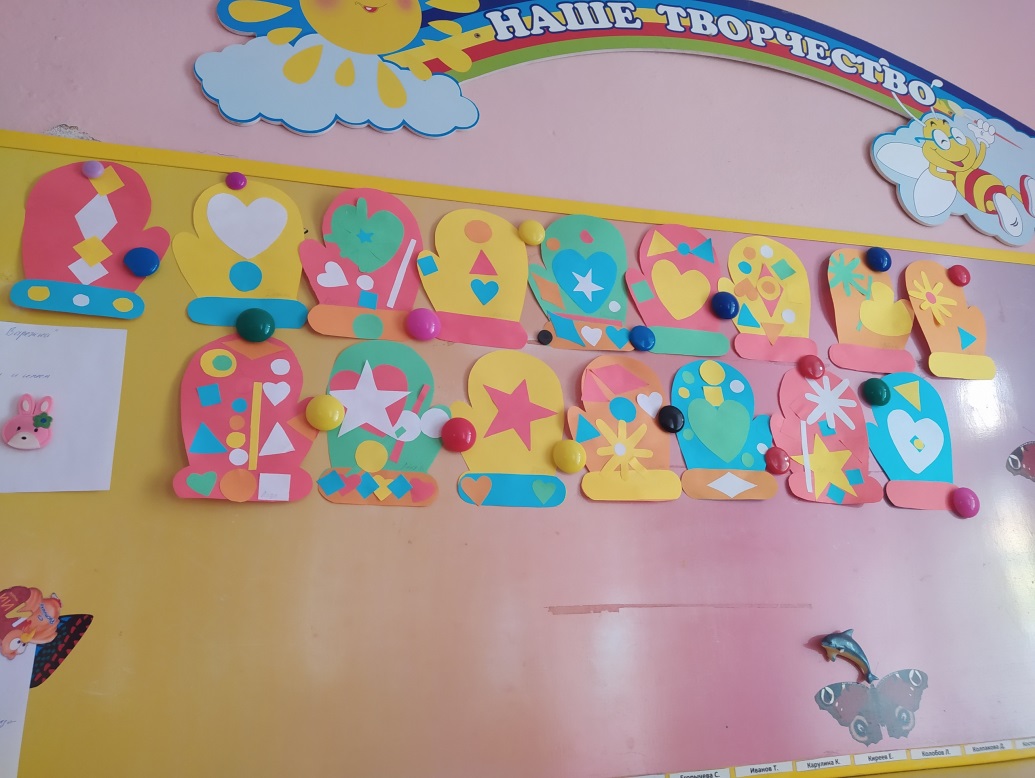 Аппликация «Зимний лес»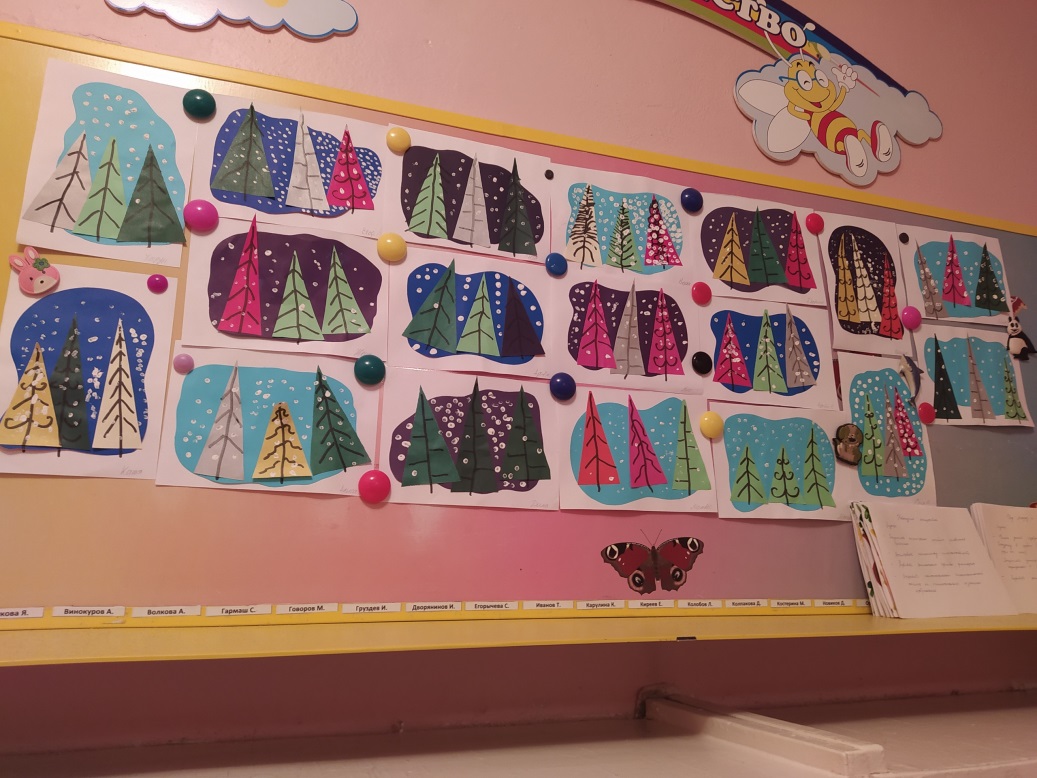 Коллективная лепка «Украшения для ёлки»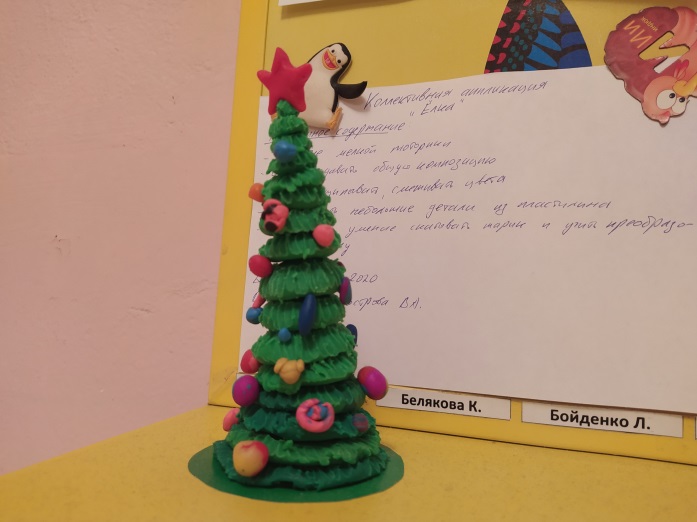 Приложение 5. Украшение группы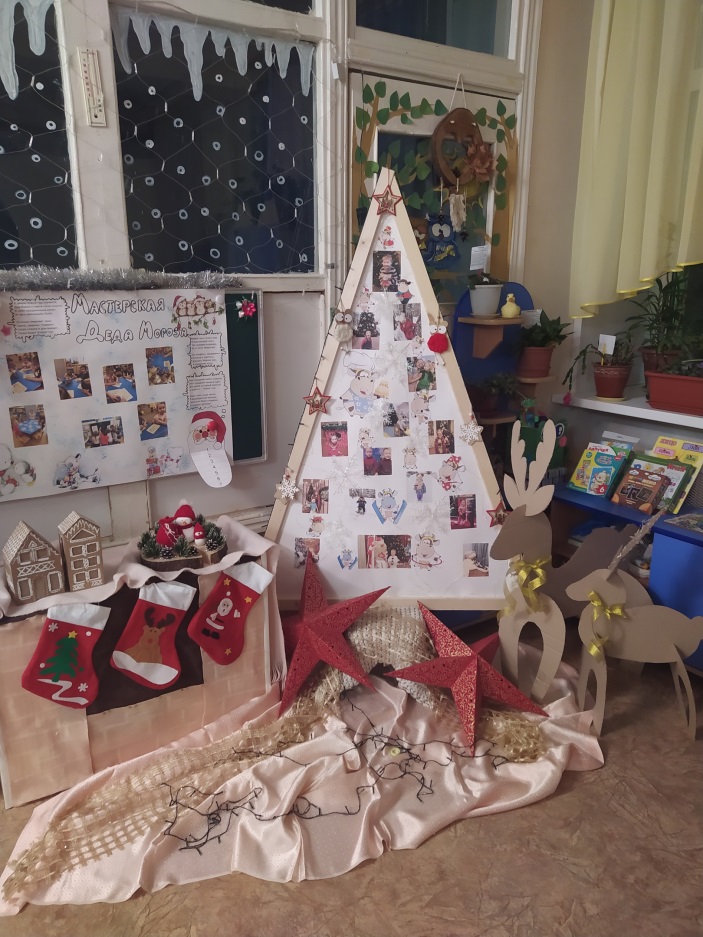 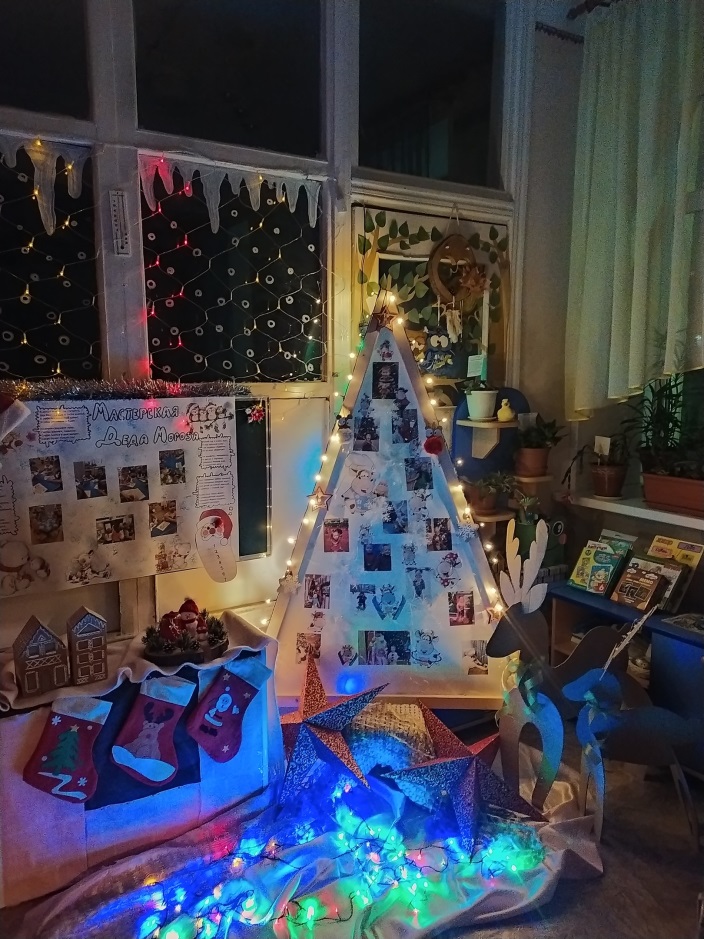 Приложение 6. Выставка конкурсных работ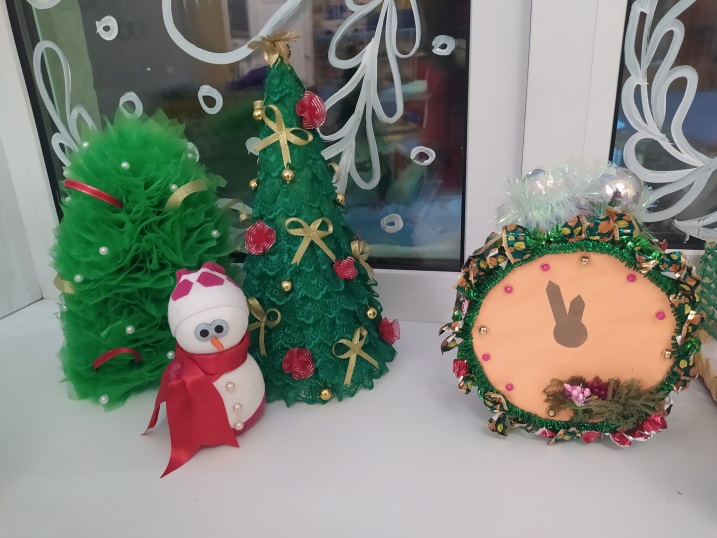 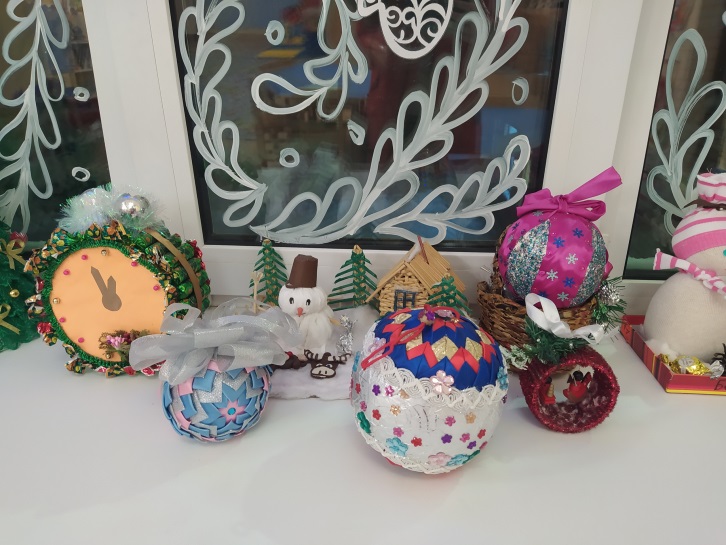 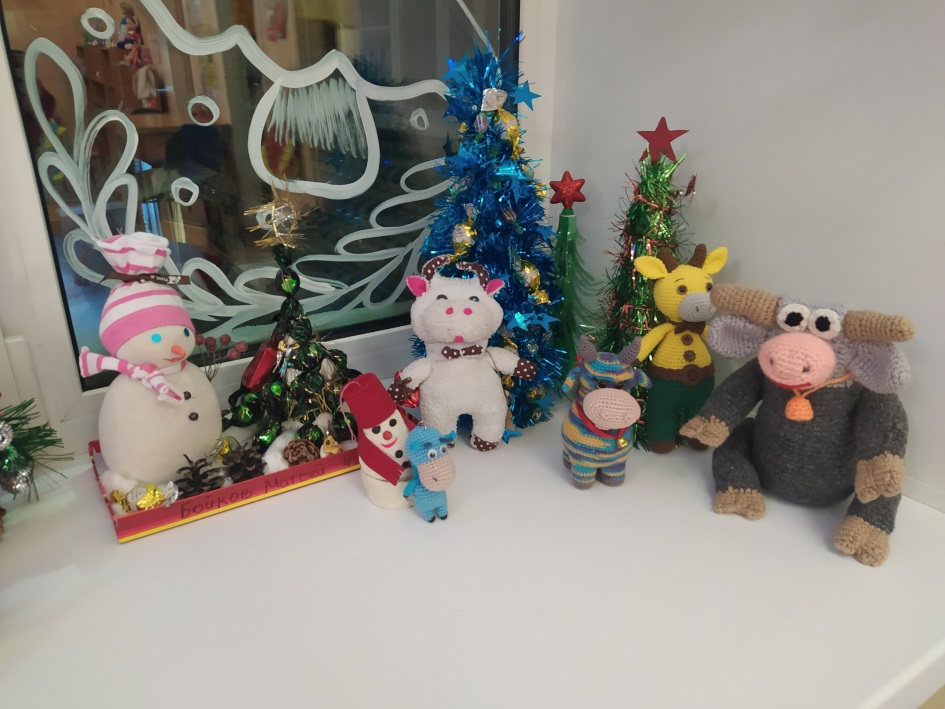 ЭтапДатаМероприятияПодготовительный этап7.12- Информирование участников проекта об актуальности, целях и задачах проекта;- Составление плана реализации основного этапа проекта;- Подбор методической и художественной литературы по выбранной тематике проекта;- Подбор дидактических игр, подвижных игр, сюжетно-ролевых.Основной этап8.12Познавательно-исследовательская деятельность:- Сравнение осени и зимы – составление интеллектуальных карт- Отгадывание загадок про Новый год- Беседа: «Что такое Новый год?»Основной этап9.12 - Конструирование из счётных палочек «Ёлка»- Сюжетно-ролевая игра: «Семейный праздник. Готовим ужин на новый год» - Чтение художественной литературы: «Морозко» (русская народная сказка)Основной этап10.12- НОД по ознакомлению с окружающим миром «Репетиция Нового Года»- Чтение художественной литературы: Е. Михайлова «Что такое Новый год? »Основной этап11.12- Аппликация «Варежки»- Чтение художественной литературы: «Два мороза» (белорусская народная сказка)- Беседа: «Зачем Деду Морозу и Снегурочке шубы?»Основной этап14.12- Опытно-экспериментальная деятельность: «Снегурочка» Цель: формирование представлений об агрегатных превращениях воды.- Просмотр мультфильма: «Дед Мороз и серый волк»Основной этап15.12- Составление описательного рассказа по сюжетным картинкам: «Зима в лесу», «Как дети готовились к встрече Деда Мороза»- Разучивание стихотворений к утреннику.- Беседа: «Как украсить дом к новому году»Основной этап16.12- Коллективная лепка «Украшения для ёлки»- Украшение группы – новогодний уголок- Чтение художественной литературы: С. Я. Маршак «Двенадцать месяцев»Основной этап17.12- Выставка детских книг о зиме, Новом годе- Сюжетно-ролевая игра: «Устроим концерт для ёлочки»- Беседа: «Какие подарки ждёте?»Основной этап18.12- Аппликация «Зимний лес»- Чтение художественной литературы: «Снегурочка» (русская народная сказка)- Просмотр мультфильма: «Дед Мороз и лето»Основной этап21.12- Конструирование из кубиков: «Дворец Деда Мороза»- Разучивание стихотворения о зиме: Агния Барто «Дело было в январе…»- Подготовка открыток к новому году для родителейЗаключительный этап22.12- Проведение итогового мероприятия - утренник «Новогодняя почта»Заключительный этап24.12- Выставка работ по проектуЗаключительный этап25.12- Награждение активных участников проекта- Фото и видео отчёт родителям